Projektas          Vadovaudamasi Lietuvos Respublikos vietos savivaldos įstatymo 16 straipsnio 2 dalies 37 punktu,  18 straipsnio 1 dalimi, Pagėgių savivaldybės taryba n u s p r e n d ž i a:1. Pakeisti Pagėgių savivaldybės kultūros centro teikiamų atlygintinų paslaugų kainas, nustatytas Pagėgių savivaldybės tarybos 2015 m. vasario 10 d. sprendimu Nr. T-11 ,,Dėl Pagėgių savivaldybės kultūros centro teikiamų atlygintinų paslaugų kainų nustatymo“ (2016 m. balandžio 28 d. Nr. T-107 redakcija):1.1. pakeisti III skyriaus „Inventoriaus ir kito turto nuoma“ 2 eilutę ir ją išdėstyti taip:1.2. Pakeisti sutartinius žymėjimus ir juos išdėstyti taip:„* Savivaldybės administracijai ir Nevyriausybinėms organizacijoms paslaugos teikiamos nemokamai.** Savivaldybės biudžetinėms, viešosioms įstaigoms ir politinėms partijoms taikoma 50 procentų nuolaida.*** Savivaldybės tarybos narių frakcijų posėdžiams patalpos suteikiamos nemokamai.“          2. Sprendimą paskelbti Teisės aktų registre ir Pagėgių savivaldybės interneto svetainėje www.pagegiai.lt.         Šis sprendimas gali būti skundžiamas Regionų apygardos administracinio teismo Klaipėdos rūmams (Galinio Pylimo g. 9, 91230 Klaipėda) Lietuvos Respublikos administracinių bylų teisenos įstatymo nustatyta tvarka per 1 (vieną) mėnesį nuo sprendimo paskelbimo dienos. SUDERINTA:Administracijos direktorė                                          		 Dainora ButvydienėBendrojo ir juridinio skyriaus vyriausiasis specialistas	 Valdas Vytuvis                                  Kalbos ir archyvo tvarkytoja                                                               Laimutė MickevičienėParengė Administracijos vyriausioji ekonomistė  Dalija Irena Einikienė       Pagėgių savivaldybės tarybosveiklos reglamento2 priedasDėl pagėgių savivaldybės tarybos 2015 m. vasario 10 d. sprendimo nr. t-11 ,,Dėl Pagėgių savivaldybės Kultūros centro teikiamų atlygintinų paslaugų kainų nustatymo“ pakeitimoAIŠKINAMASIS RAŠTAS2018 04 30(Data)Parengto projekto tikslai ir uždaviniai	Šiuo sprendimo projektu siekiama pakeisti vieną Pagėgių savivaldybės kultūros centro teikiamų atlygintinų paslaugų kainąKaip šiuo metu yra sureguliuoti projekte aptarti klausimai	Šiuo metu įstaiga taiko Pagėgių savivaldybės tarybos 2015 m. vasario 10 d. sprendimu Nr. T-11 ,,Dėl Pagėgių savivaldybės Kultūros centro teikiamų atlygintinų paslaugų kainų nustatymo“ patvirtintas kainas.3.  Kokių teigiamų rezultatų laukiamaNevyriausybinės organizacijos, organizuodamos renginius, scena galės naudotis nemokamai.Galimos neigiamos priimto projekto pasekmės ir kokių priemonių reikėtų imtis, kad tokių pasekmių būtų išvengta._Kokius galiojančius aktus (tarybos, mero, savivaldybės administracijos direktoriaus) reikėtų pakeisti ir panaikinti, priėmus sprendimą pagal teikiamą projektą._Jeigu priimtam sprendimui reikės kito tarybos sprendimo, mero potvarkio ar administracijos direktoriaus įsakymo, kas ir kada juos turėtų parengti._Ar reikalinga atlikti sprendimo projekto antikorupcinį vertinimąReikalinga.Sprendimo vykdytojai ir įvykdymo terminai, lėšų, reikalingų sprendimui įgyvendinti, poreikis (jeigu tai numatoma – derinti su Finansų skyriumi)_Projekto rengimo metu gauti specialistų vertinimai ir išvados, ekonominiai apskaičiavimai (sąmatos)  ir konkretūs finansavimo šaltiniai_ Projekto rengėjas ar rengėjų grupė.Administracijos vyriausioji ekonomistė Dalija Irena EinikienėKiti, rengėjo nuomone,  reikalingi pagrindimai ir paaiškinimai._Administracijos vyriausioji ekonomistė                                                Dalija Irena Einikienė       Vadovaudamasi Lietuvos Respublikos vietos savivaldos įstatymo 16 straipsnio 2 dalies 37 punktu, 18 straipsnio 1 dalimi, Pagėgių savivaldybės taryba n u s p r e n d ž i a :1. Nustatyti Pagėgių savivaldybės Kultūros centro teikiamų atlygintinų paslaugų kainas (pridedama).2. Pripažinti netekusiu galios Pagėgių savivaldybės tarybos 2012 m. kovo 29 d. sprendimą Nr. T-53 ,,Dėl Pagėgių savivaldybės kultūros centro teikiamų atlygintinų paslaugų kainų nustatymo“.3. Apie sprendimo priėmimą paskelbti laikraštyje „Šilokarčema“, o visą sprendimą − Teisės aktų registre ir Pagėgių savivaldybės interneto svetainėje  www.pagegiai.lt .Šis sprendimas gali būti skundžiamas Lietuvos Respublikos administracinių bylų teisenos įstatymo nustatyta tvarka.Savivaldybės meras					Virginijus Komskis       PATVIRTINTA   Pagėgių savivaldybės tarybos        2015 m. vasario 10 d.     sprendimu Nr. T- 11   PAGĖGIŲ SAVIVALDYBĖS KULTŪROS CENTRO TEIKIAMŲ ATLYGINTINŲ PASLAUGŲ KAINOS* Savivaldybės įstaigoms ir valstybinių įstaigų viešiems renginiams su visuomene, paslaugos teikiamos nemokamai.** Nevyriausybinėms organizacijoms, politinėms partijoms taikoma 50 procentų nuolaida.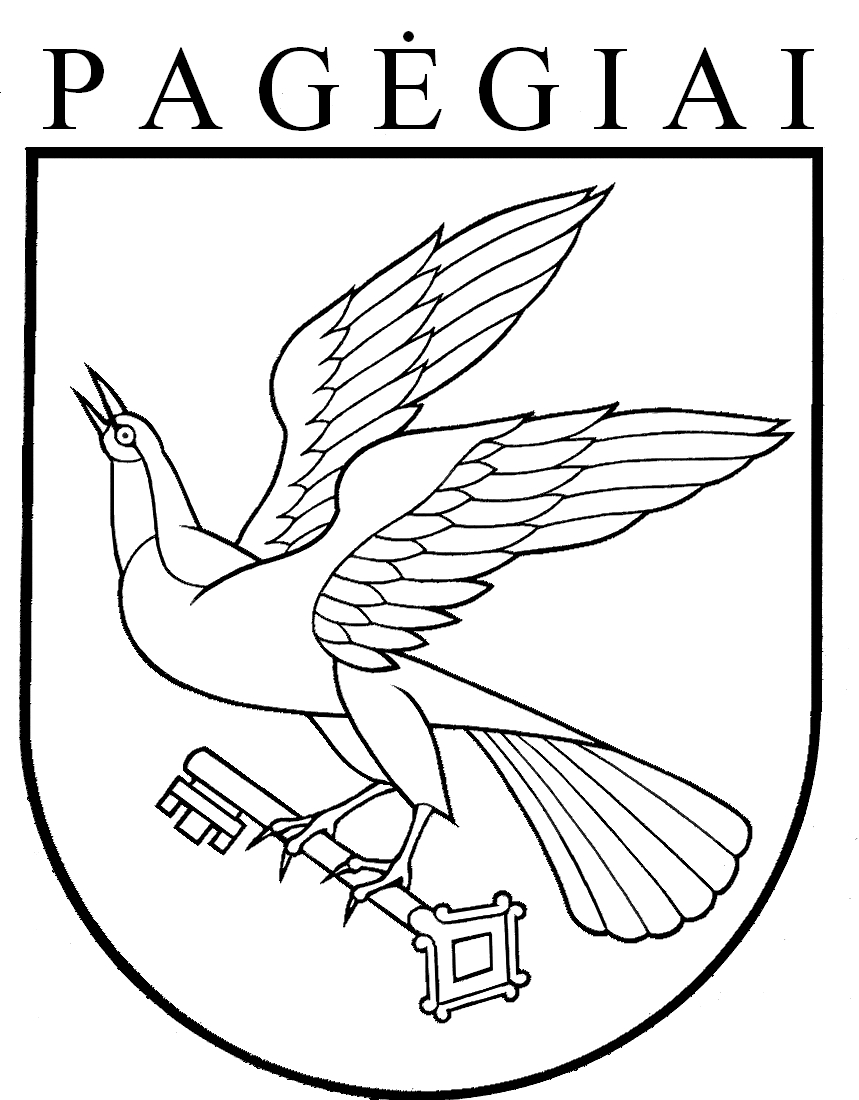 Pagėgių savivaldybės tarybasprendimasDėl pagėgių savivaldybės tarybos 2015 m. vasario 10 d. sprendimo nr. t-11 ,,Dėl Pagėgių savivaldybės Kultūros centro teikiamų atlygintinų paslaugų kainų nustatymo“ pakeitimo2018 m. gegužės 10 d. Nr. T1-84Pagėgiai3Mobili scena su priekaba * **Renginys200,00Be transporto išlaidųPagėgių savivaldybės tarybasprendimasDėl Pagėgių savivaldybės Kultūros centro teikiamų atlygintinų paslaugų kainų nustatymo2015 m. vasario 10 d. Nr. T-11PagėgiaiEil. Nr.Paslaugos pavadinimasMato vnt.Mato vnt.KainaEurKainaEurPastabaI KONCERTINĖS, KŪRYBINĖS PASLAUGOSI KONCERTINĖS, KŪRYBINĖS PASLAUGOSI KONCERTINĖS, KŪRYBINĖS PASLAUGOSI KONCERTINĖS, KŪRYBINĖS PASLAUGOSI KONCERTINĖS, KŪRYBINĖS PASLAUGOSI KONCERTINĖS, KŪRYBINĖS PASLAUGOSI KONCERTINĖS, KŪRYBINĖS PASLAUGOS1Specialus koncertinis pasirodymas sukurti  pagal užsakovo poreikį Specialus koncertinis pasirodymas sukurti  pagal užsakovo poreikį Kūrinys-Kūrinys-50,00+ kelionės išlaidos 2Kultūros centro organizuojamų renginių bilietai:   Meno mėgėjų kolektyvų renginys       Renginys, kai dalyvauja iki 3 –jų kolektyvų      Renginys, kai dalyvauja iki 3 ir daugiau kolektyvų   Kino filmai      Suaugusiems      Vaikams    Kino filmai (premjera)      Suaugusiems      VaikamsKultūros centro organizuojamų renginių bilietai:   Meno mėgėjų kolektyvų renginys       Renginys, kai dalyvauja iki 3 –jų kolektyvų      Renginys, kai dalyvauja iki 3 ir daugiau kolektyvų   Kino filmai      Suaugusiems      Vaikams    Kino filmai (premjera)      Suaugusiems      Vaikams1 bilietas1 bilietas1 bilietas1 bilietas1 bilietas1 bilietas1 bilietas1 bilietas1 bilietas1 bilietas1 bilietas1 bilietas2,003,002,001,502,501,50Vaikams iki 7 metų taikoma 50 procentų nuolaida Vaikams iki 3 metų (neužimant sėdimos vietos) ir asmenims, turintiems negalią - -  taikoma 100 procentų nuolaida 3Diskoteka, šokių vakaras (be programos)Diskoteka, šokių vakaras (su programa)Diskoteka, šokių vakaras (be programos)Diskoteka, šokių vakaras (su programa)1 bilietas1 bilietas1 bilietas1 bilietas1,502,004A kategorijos mėgėjų meno kolektyvo koncertinė, edukacinė programa * **A kategorijos mėgėjų meno kolektyvo koncertinė, edukacinė programa * **1 valanda1 valanda90,00+ kelionės išlaidos 5B kategorijos mėgėjų meno kolektyvo koncertinė, edukacinė programa * **B kategorijos mėgėjų meno kolektyvo koncertinė, edukacinė programa * **1 valanda 1 valanda 70,00+ kelionės išlaidos6C kategorijos mėgėjų meno kolektyvo koncertinė, edukacinė, programa * **C kategorijos mėgėjų meno kolektyvo koncertinė, edukacinė, programa * **1 valanda 1 valanda 60,00+ kelionės išlaidos7Be kategorijos mėgėjų meno kolektyvo koncertinė, edukacinė, programa * **Be kategorijos mėgėjų meno kolektyvo koncertinė, edukacinė, programa * **1 valanda 1 valanda 45,00+ kelionės išlaidos8Renginių vedimas ir režisūra * **Renginių vedimas ir režisūra * **1 valanda1 valanda20,00II KITOS PASLAUGOSII KITOS PASLAUGOSII KITOS PASLAUGOSII KITOS PASLAUGOSII KITOS PASLAUGOSII KITOS PASLAUGOSII KITOS PASLAUGOS1Komerciniai renginiai profesionaliems kolektyvams: Iki 100 bilietųIki 200  bilietų               Iki 300  bilietųIki 400  bilietų400 ir daugiau bilietųmėgėjų meno kolektyvams Komerciniai renginiai profesionaliems kolektyvams: Iki 100 bilietųIki 200  bilietų               Iki 300  bilietųIki 400  bilietų400 ir daugiau bilietųmėgėjų meno kolektyvams ProcentaiProcentaiProcentaiProcentaiProcentaiProcentaiProcentaiProcentaiProcentaiProcentaiProcentaiProcentai101520253010Kaina nuo surinktos sumos už parduotus bilietus.2Kitų organizatorių renginių bilietų platinimas,   renginio viešinimasKitų organizatorių renginių bilietų platinimas,   renginio viešinimasProcentai Procentai 3Kaina nuo surinktos sumos už parduotus bilietus3Patalpų nuoma Pagėgių kultūros centro patalposkoncertinė salė * **Diskotekų salė * **Choreografijos salė * **Fojė * **Natkiškių kultūros namų salė * **Natkiškių kultūros namų patalpos gedulingoms apeigomsPatalpų nuoma Pagėgių kultūros centro patalposkoncertinė salė * **Diskotekų salė * **Choreografijos salė * **Fojė * **Natkiškių kultūros namų salė * **Natkiškių kultūros namų patalpos gedulingoms apeigoms1 valanda1 valanda1 valanda1 valanda1 valanda1 para1 valanda1 valanda1 valanda1 valanda1 valanda1 para30,004,003,0020,0015,0030,00+ faktinės komunalinių paslaugų (elektros, vandens) išlaidosIII INVENTORIAUS IR KITO TURTO NUOMAIII INVENTORIAUS IR KITO TURTO NUOMAIII INVENTORIAUS IR KITO TURTO NUOMAIII INVENTORIAUS IR KITO TURTO NUOMAIII INVENTORIAUS IR KITO TURTO NUOMAIII INVENTORIAUS IR KITO TURTO NUOMAIII INVENTORIAUS IR KITO TURTO NUOMA1Mobilios aparatūros nuoma, garsinant užsakovo vietoje renginiui iki 3 val. * **Papildoma valanda * **Mobilios aparatūros nuoma, garsinant užsakovo vietoje renginiui iki 3 val. * **Papildoma valanda * **Renginys 1 valandaRenginys 1 valanda60,007,00 Be apšvietimo 2Mobili scena su priekaba * **Mobili scena su priekaba * **RenginysRenginys500,003Vaizdo ir garso aparatūrarenginiui iki 3 val. * **Papildoma valanda  * **Vaizdo ir garso aparatūrarenginiui iki 3 val. * **Papildoma valanda  * **Renginys1 valandaRenginys1 valanda30,007,00Kultūros centre su operatoriaus paslaugomis 4Profesionali lauko renginių garso aparatūra (8 kw) su šviesos, garso inžinieriaus  paslauga, renginiui iki 3 valandų:Su scenos apšvietimu * **Be scenos apšvietimo * **Profesionali lauko renginių garso aparatūra (8 kw) su šviesos, garso inžinieriaus  paslauga, renginiui iki 3 valandų:Su scenos apšvietimu * **Be scenos apšvietimo * **Renginys Renginys Renginys Renginys 430,00350,00+ kelionės išlaidos5Generatorius* **Generatorius* **1 para1 para15,00 Be kuro 6Multimedijos įrangos komplektas: * **renginiui iki 3 val.Papildoma valanda Multimedijos įrangos komplektas: * **renginiui iki 3 val.Papildoma valanda Renginys 1 valandaRenginys 1 valanda15,003,00 Be kompiuterio 7Kostiumų nuoma* **:Mažosios Lietuvos tautinis kostiumasDvaro kostiumasKostiumų nuoma* **:Mažosios Lietuvos tautinis kostiumasDvaro kostiumas1 para1 para1 para1 para20,0010,008Karnavalo rūbų nuoma:Rūbas (suknelė, skraistė, apsiaustas, liemenėSkrybėlė, kepurė, perukas Suaugusių karnavalinės kaukėsVaikiškos karnavalinės kaukės Karnavalo rūbų nuoma:Rūbas (suknelė, skraistė, apsiaustas, liemenėSkrybėlė, kepurė, perukas Suaugusių karnavalinės kaukėsVaikiškos karnavalinės kaukės 1 para1 para1 para1 para1 para1 para1 para1 para1,501,005,003,00